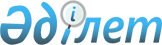 О Джаксалиеве Б.М.Постановление Правительства Республики Казахстан от 14 июня 2011 года № 659

      Правительство Республики Казахстан ПОСТАНОВЛЯЕТ:



      назначить Джаксалиева Бахытжана Мухамбеткалиевича вице-министром индустрии и новых технологий Республики Казахстан.      Премьер-Министр

      Республики Казахстан                       К. Масимов
					© 2012. РГП на ПХВ «Институт законодательства и правовой информации Республики Казахстан» Министерства юстиции Республики Казахстан
				